INTEGRATED SCIENCE - CBC GRADE 6 KPSEA TERM 1 2023 SET 1 QuestionsThree of the following are safety precautions when handling plants. Which one is not?.wear gloves on your hands.wash hands using soap after handling plants.wear protective gears.any fruits or leaves.A push or a pull on an object is referred asweight.force.energy.volume.Grade five learners were doing an experiment  on different substances. What happened when they put red litmus paper in ash solution? It  turned blueyellow .greyred

Use the diagram below to answer question 4
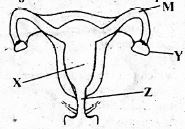 Which part in the above diagram shows  where the baby growsXZYM.Which part of a plant absorbs water and supports the plant firmly?FruitFlowersRootsStem.Alisha and Maureen were playing on the see-saw as show below.

Which of the statements below is true? .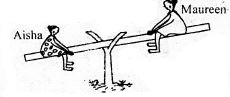 Alisha is heavier than Maureen.Maureen is heavier than Alisha.For them to balance they should both move away from the fulcrum.Alisha should move closer to the pivot for them to balance.The following are blood groups. Which group is referred to as universal donor?BOA/BA .Waste can be managed in the following ways except reducing.excretionreusing.recycling.Grade 4 learners were asked to type a friendly letter during their English lesson. Which part  of the computer did, they use to enter the letters? Central Processing Unit:Monitor.Keyboard.Word.Below are characteristics of a certain group of animals.They live partly on land and partly in water.They lay eggs.They do not have a constant body temperulure.They breathe through lungs.
Which of the following groups fit then description above?Reptiles .FishMammals..Bird.Which of the following parts is correctly matched with its function?
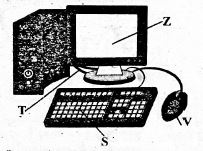 S - used to give instructionsT - used to type. Z - shows or displays what is happening.V - connects the digital device to the hardware.The following are water pollutants. Which one is not?Oils spills.SmokeSewage.Factory waterFour learners were asked to identify the state of matter that has the following characteristics.have definite shape.have definite volume.have definite mass.
Who gave the correct answer?Juma - liquids.Mariam insulators.Abdi - gases.Sarah - solids.A metallic ball sinks in water while a plastic one will float. This is due tomaterial.shape. size.mass.Which waterborne disease can be controlled by draining stagnant water?Dysentery.Bilharzia.Typhoid.Cholera.Which of the following is not a form of gardening?Vertical gardening.Kitchen gardening.Market gardening.Horizontal gardening.The following tools are used in farm. Which one is used for weeding?Jembe.Prunning saw.Sickel.Axe.Grade five learners in Makongeni school were asked to name the part of the vegetable eaten. Which pupil gave the correct answer?Mr. Mwema was adviced by an Agricultural officer to instal gutters to avoid soil erosion near his house. Which type of erosion was he controlling?Sheet erosion.Rill erosionSplash erosion.Gulley erosion.Which part of planting material is used to plant pumpkin?Seed.LeavesCutting.RootsThe following animals can be controlled by the use of a fence except asquirrel. Mongoosehare.birdThe following are creeping crops exceptpumpkin.cabbage.calabash.watermelon.Birds kept for laying eggs are calledbroilers.dairy.  layers.beef.Rice is grown in _______ type of soilclay soilcotton soilsandy soilloam soilThe best way for controlling gulley erosion is bybuilding gabbions.making terraces.planting cover crops.contour farming.Which term is used to describe the process of collecting soil from deposition sites and using it to replace the lost top soil?soil erosion.run-off.solid depositsoil recovery.A person who gives blood during transfussion is known as thedonor recipient giverdoctorWhich of the following crop is not a legume?Maize.Peas.Bean.Groundnuts.Three of the following crops are grown in a sunked seedbed exceptkale.spinachtomatoesSugarcaneThe following are effects of sound pollution. Which one is not? Hearing problem Irritability Sleep disturbanceGood communication Grade 5 pupils from Heshima Academy grouped food in groups below. Which group consist of food that provide our bodies with fats and oil? Beans, groundnuts, lentils.Samosa, mandazi, pancakes.Butter, cheese, red meat.Chicken, ice cream, oily spinach.A female sheep is known asRamLamb EweSheepThe following are some of the measures that can be used to prevent common communicable diseases. Which one is not?Cleaning and disinfecting shared surfaces. Shaking hands.Avoid sharing personal items.Regular washing of hands...Which of the following diseases is caused by nutritional deficiency?Measles.Elephantiasis. Mumps.Kwashiokor.The following items are used as cosmetics. Which one is not?LotionEyeshadowLipstickWatch Below are some of the reasons for stuffing shoes after cleaning except tomake them look smartmaintain the shape improve the qualitykeep off small animals and snakes.Misuse of cosmetics can cause the following dangers exceptdiarrhoea.headaches.face rash.skin irritation.How best can Ali encourage the community members to grow the tree
tomato crop?
A. Advertise tree tomato fruits.
B. Give them free tree tomato fruits.
C. Sell them tree tomato fruits.
D. Sell them tree tomato seedlings
Which is the best stitch to use in repairing a gaping seam?Backstitch,Chain stitch.Hemming stitch.Double stitch.Pupils in Lamu Academy were asked to name one basic method of weaving used in fabri construction. Who among the following  named the correct method?Mary - Double weave.Ann - Flat weave. Liz - Cotton weave.Terry - Plain weaveIn order to improve pool hygiene’s, which one of the following should be observed? Always use floaters and lifesavers to save you from drowningDo not swim immediately after taking mealsAvoid diving at the shallow ends of the poolVisit the toilet before going to swim.Grade 6 girls of Nyahururu Academy were having a swimming lesson. One girl lay on one side in the water as she swam in water. What is the name given to this swimming stroke? Back stroke Breast stroke Side strokeButterfly stroke The following are points to be followed while performing a one handed catch in a frisbee game exceptalways aim to catch the disc with one handavoid catching the disc using your thumb and fingers.Watch and time the oncoming disc carefully as it flies towards you .stand with your feet shoulder width apart with your knees slightly bent.Joel got hurt on his knee while playing a soccer game. Which one of the following steps of managing the wound should come first?Cleaning the wound well.Applying an antiseptic such as spirit or dettol.Bandages the wound well to avoid bleeding. Apply alcohol or swap to the area.A method of starting a race where the knees of the rear leg is opposite to the 10e of the Leading leg with hand placed shoulder width apart is known asbunch startclongated print startmedium spirit startstanding start.What action is taken against a player who does not respect the rules of a soccer
game?
A. The player’s position is changed.
B. The player is made the goalkeeper
C. The player is removed from the game
D. The player is made to run around the fieldA game of rounders is played by ______ players.97811While practicing for balance, a PHE instructor can encourage his learners to peer the following skills exceptV-balance.T-balance.crouch balance.rope work skills.Which one of the following is not a fault in a volleyball game? Stepping on or over the line on a serve. Reaching under the net and crossing the line.Hitting the ball twice in a row.Serving the ball over the netDuring a PHE practical lesson, leaners practised the following types of passes.Overarm passUnderarm passChest pass Bounce puss 
Which of the above passes is ased to pass ihe ball over a short distance?(iii)(iv)(ii)(i)Marking SchemeVegetables Part eaten A. Mercy  carrots fruitsB.Paul Onion bulbC.Tom Tomatoes leavesD.Natalie Kales rootsDADACAABCA CBDACCABCA DBCBADCADC CABDBCABAD DBBBADADCC